FAISAL.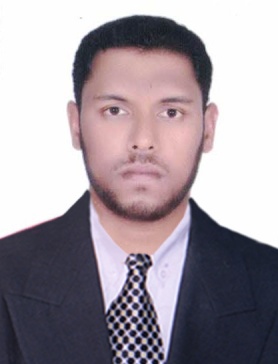 Email: FAISAL.358785@2freemail.com To seek a position in an organization suited to my abilities and giving my best performance, which will benefits the company i join. To be a part of an organization wherein I can use my skills , strong educational background and my efficient interactive abilities to co-operate and work well with people.  Work Experience                                                                                                                           I have experience in Retail Industry and Real Estate since February 2011.I have good experience in Cash handling, Bank Reconciliation and Customer Service.I am familiar with Microsoft Office Packages such as Microsoft word.Internet SavvyTally Able to handle pressure situationsFlexible and adaptiveEnthusiasticComfortable in new situations and meeting new peoplePersonal Profile   DeclarationI do hereby declare that the information provided above is true to the best of my knowledge and belief.Career ObjectivesAcademic Qualification:Academic Qualification:Academic Qualification:Academic Qualification:Academic Qualification:Academic Qualification:CourseInstitute/College/School, LocationInstitute/College/School, LocationUniversity/BoardPercentageYear of PassingCalicut University51%2010B ComB ComSt.mary’s College, PuthanangadiCalicut University51%2010HSCGovernment Higher Secondary School MankadaGovernment Higher Secondary School MankadaKerala State Board73%2007SSCAided Mapila High School ThirurkadAided Mapila High School ThirurkadKerala State Board69%2005Computer KnowledgePersonal …..Qualities………………………………………………………………………………………….NameFAISALAge & Date of Birth27 years, 07th January 1989SexMaleCommunityIslam   Languages acquiredEnglish, Hindi, Arabic and Malayalam  NationalityIndianMarital StatusMarriedFather’s nameAbbas.A   Hobbies                                                             Reading, Listening Music, and playing football.  Visa Status                                                               Employment